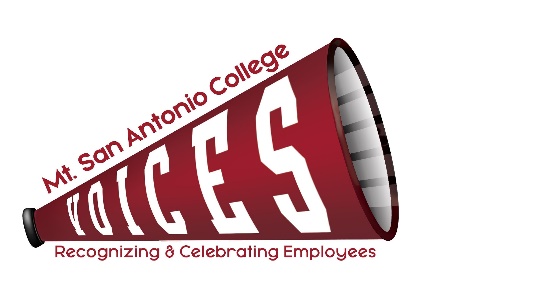 VOICESVOICESVOICESVOICESXLoralyn Isomura – Appointed by CSEA 262XAnn Walker – Appointed by Faculty AssociationXCaitlin Rodriguez – Appointed by Classified Senate Ignacio Flores – Appointed by CSEA 651(Co-chair)XLizette Henderson – Acting Assistant Director, PODXMelissa Cone – Appointed by Confidentials (Co-chair)XMaribel Gonzalez – Appointed by Academic SenateXDesiree Marquez – Appointed by Management SteeringJulie Laverty – Appointed by the PresidentGuest: ITEM DISCUSSIONOUTCOMECommittee MembershipWelcome to Ignacio Flores, representing CSEA651! Held for next meeting. MinutesReview May minutesMinutes approved.Employee Engagement for 2022“Friday Feel Good” – Employee appreciation Recap (Maribel, Ann, Caitlin, Melissa)Employee Engagement for 2022Way to Go, Joe!Event Services to Nominate next department by Friday, July 15 (Loralyn)Loralyn will follow up with Event Services for them to select the next recipient or VOICES Committee will vote. May Shout OutsCertificates to be created and sentDesiree to create certificates, Melissa will email out. Committee Goals and Progress ReportReview and submit outcomes/accomplishments for 2021-22 Progress Report (all, Melissa) Outcomes/accomplishments were reviewed and approved to be reported. Melissa will send to the President’s Office for PAC review. College Champion AwardsNominations open 6/16 – 7/14Number of nominations receivedNext steps: Preparing certificates for nominees not selected with nomination details.47 nominations received in total. Compiling nominations for Dr. Scroggins review.Preparing slides for President’s Office/Flex Day (due to Brigitte Hebert 8/5).Inviting winners to President’s Breakfast on August 19 and provide headcount to Carol Nelson for BOT Meeting on September 14.Order name plates and provide trophies to skilled craft. Need to be completed prior to September 14, 2022 board meeting.VOICES Committee Member Projects & Events TimelineReview and assign duties Discuss new opportunities for employee recognition and engagement Reviewed. Website UpdateMinutesShout OutsNeeds to be assigned. 2022-23 Meeting Dates & TimesDiscuss Meeting Schedule and location (zoom or in-person)Continue with zoom meetings due to committee preference and convenience. Next MeetingTENTATIVELY: Tuesday, August 9, 2022 – 12:30-1:30 pm – Zoom Meeting TENTATIVELY: Tuesday, August 9, 2022 – 12:30-1:30 pm – Zoom Meeting TOPICS FOR FUTURE MEETINGSTOPICS FOR FUTURE MEETINGSWebsiteRepositoryAward listing – descriptions of each award to be addedUse of Mt. SAC Social Media, Marquee, and tv screens across campus as additional outreach 